Министерство образования Тульской областиГОСУДАРСТВЕННОЕ ПРОФЕССИОНАЛЬНОЕ ОБРАЗОВАТЕЛЬНОЕ УЧРЕЖДЕНИЕТУЛЬСКОЙ ОБЛАСТИ«ТУЛЬСКИЙ ГОСУДАРСТВЕННЫЙ КОММУНАЛЬНО-СТРОИТЕЛЬНЫЙ ТЕХНИКУМ»Рабочая ПРОГРАММа УЧЕБНОЙ ДИСЦИПЛИНЫОП.04 Техническая механикаспециальности 13.02.02 «Теплоснабжение и теплотехническое оборудование»Тула 2021Составлена в соответствии с Федеральным государственным образовательным стандартом среднего профессионального образования по специальности 13.02.02 «Теплоснабжение и теплотехническое оборудование», утвержденным приказом Министерства образования и науки РФ от «28» июля . № 823.Автор: Золотова Е.В., преподаватель ГПОУ ТО «Тульский государственный коммунально-строительный техникум».Рецензент: Солдатенков Н.К., генеральный директор ООО «ИКАР»СОДЕРЖАНИЕПАСПОРТ РАБОЧЕЙ ПРОГРАММЫ УЧЕБНОЙ ДИСЦИПЛИНЫТехническая механикаОбласть применения рабочей программыРабочая программа учебной дисциплины является частью программы подготовки специалистов среднего звена специальности 13.02.02 «Теплоснабжение и теплотехническое оборудование».Программа учебной дисциплины может быть использована в дополнительном профессиональном образовании и профессиональной подготовке работников в области теплоснабжения и теплотехнического оборудования.Образовательная деятельность при освоении отдельных компонентов учебной дисциплины «Техническая механика» организуется в форме практической подготовки.1.2. Место учебной дисциплины в структуре основной образовательной программы:Учебная дисциплина входит в профессиональный цикл, относится к общепрофессиональным дисциплинам. Особое значение дисциплина имеет при формировании и развитии ОК 1-9, ПК 1.1 - 1.3, ПК 2.1 - 2.2, ПК 3.1 - 3.2, ЛР 4, ЛР 7, ЛР 10, ЛР 13-151.3. Цели и задачи дисциплины – требования к результатам освоения учебной дисциплины:В результате освоения учебной дисциплины обучающийся должен уметь:определять напряжения в конструкционных элементах;определять передаточное отношение;проводить расчеты и проектировать детали и сборочные единицы общего назначения;проводить сборочно-разборочные работы в соответствии с характером соединений деталей и сборочных единиц;проводить расчеты на сжатие, срез и смятие;проводить расчеты элементов конструкций на прочность, жесткость и устойчивость;собирать конструкции из деталей по чертежам и схемам;читать кинематические схемы. В результате освоения учебной дисциплины студент должен знать:виды движений и преобразующие движения механизмы;виды износа и деформаций деталей и узлов;виды передач; их устройство, назначение, преимущества и недостатки, условные обозначения на схемах;кинематику механизмов, соединения деталей машин, механические передачи, виды и устройства передач;методику расчета конструкций на прочность, жесткость и устойчивость при различных видах деформации;методику расчета на сжатие, срез и смятие;назначение и классификацию подшипников;характер соединения основных сборочных единиц и деталей;основные типы смазочных устройств;типы, назначение, устройство редукторов;трение, его виды, роль трения в технике;устройство и назначение инструментов и контрольно-измерительных приборов, используемых при техническом обслуживании и ремонте оборудования.Дисциплина участвует в освоении обучающимися общих (ОК) и профессиональных (ПК) компетенций:1.4 Рекомендуемое количество часов на освоение рабочей программы учебной дисциплины:максимальной учебной нагрузки обучающегося 96 часов, в том числе:обязательный аудиторной учебной нагрузки обучающегося 64 часов;самостоятельная работа обучающегося 32 часов.СТРУКТУРА И СОДЕРЖАНИЕ УЧЕБНОЙ ДИСЦИПЛИНЫ2.1Объем учебной дисциплины и виды учебной работы2.2 Тематический план и содержание учебной дисциплины Техническая механика3. УСЛОВИЯ РЕАЛИЗАЦИИ ПРОГРАММЫ УЧЕБНОЙ ДИСЦИПЛИНЫРабочая программа может быть реализована с применением электронного обучения и дистанционных образовательных технологий.3.1. Требования к материально-техническому обеспечениюДля реализации программы учебной дисциплины «Техническая механика» предусмотрены следующие специальные помещения:Кабинет технической механики оснащен необходимым для реализации программы учебной дисциплины оборудованием:Для реализации программы учебной дисциплины «Техническая механика» предусмотрены следующие специальные помещения:Кабинет технической механики оснащен необходимым для реализации программы учебной дисциплины оборудованием:рабочее место преподавателя – 1 (стол, стул);посадочные места по количеству обучающихся – 28 (стол, стулья);комплект учебно-наглядных пособий «Техническая механика»;виды опорных частей - 3;виды прокатных профилей -10;виды соединений (заклепочное, болтовое, сварное).Технические средства обучения:мультимедийный проектор;экран;Технические средства обучения:«Испытательная машина ИМ – 4Л»;«Испытательная машина М – 4А»;«Гидравлический пресс 2ПГ – 125»;«Прибор СМ – 7Б»;мультимедиапроектор или интерактивная доскафото или/и видео камера.3.2. Информационное обеспечение реализации программыДля реализации программы библиотечный фонд образовательной организации имеет печатные и электронные образовательные и информационные ресурсы, рекомендуемые для использования в образовательном процессе.Основные источники: Аркуша А.И. Техническая механика. Теоретическая механика и сопротивление материалов: Учеб. для средних проф. учеб. заведений / А.И. Аркуша. -7-е изд., стер. - М.: Высш.шк., 2018. Сетков В.И. Техническая механика для строительных специальностей: уеб. пособие для студ. сред. Проф. образования / В.И.Сетков. -2-е изд., стер. - М.: Издательский центр «Академия», 2019. Сетков В.И. Сборник задач по технической механике : учеб. пособие для студ. сред. проф. образования / В.И.Сетков. - 5-е изд. стер. - М.: Издательский центр «Академия», 2019.Олофинская В.П. Детали машин. Краткий курс и тестовые задания: учеб. пособие. – 2-е изд. и доп. – М.6 ФОРУМ, 2018Дополнительные источники:1 Сетков В.И. Техническая механика для строительных специальностей: уеб. пособие для студ. сред. Проф. образования / В.И.Сетков. -2-е изд., стер. - М.: Издательский центр «Академия», 2017. 2 Олофинская В.П. Техническая механика: Курс лекций с вариантами практических и тестовых заданий: Учебное пособие. - М.: ФОРУМ: ИНФРА-М, 2015. ГОСТ 8609 – 86 Сталь прокатная угловая равнополочная.ГОСТ 8510 – 86 Сталь прокатная угловая неравнополочная.ГОСТ 8510 – 86 Сталь прокатная – балки двутавровые.ГОСТ 8240 – 72 Сталь прокатная – швеллеры.СНиП II - 23-81*. Стальные конструкции. – М.: Стройиздат, 1984. СН 528 – 80 Перечень единиц физических величин, подлежащих применению в строительстве. – М.: Стройиздат, 1981. 4. Контроль и оценка результатов освоения УЧЕБНОЙ ДисциплиныКонтроль и оценка результатов освоения учебной дисциплины осуществляется преподавателем в процессе проведения практических занятий и лабораторных работ, тестирования, а также выполнения обучающимися индивидуальных заданий, проектов, исследований.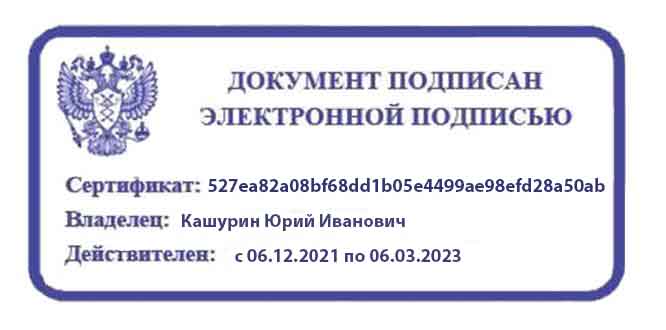 СОГЛАСОВАНОЗаместитель директора по учебной работе ГПОУ ТО «ТГКСТ»___________ В.Г. Цибикова«__»______         2021 г.СОГЛАСОВАНОНачальник научно-методического центра ГПОУ ТО «ТГКСТ»____________ Л.В. Маслова«__»______         2021 г.ОДОБРЕНАпредметной (цикловой) комиссией общепрофессиональных дисциплин и специальности 08.02.01 «Строительство и эксплуатация зданий и сооружений»Протокол № 10« 26 »  мая      2021 г.Председатель цикловой комиссии___________ Е.В. Золотова ПАСПОРТ РАБОЧЕЙ ПРОГРАММЫ УЧЕБНОЙ ДИСЦИПЛИНЫ4СТРУКТУРА и содержание УЧЕБНОЙ ДИСЦИПЛИНЫ6условия реализации учебной дисциплины15Контроль и оценка результатов Освоения учебной дисциплины17КодНаименование результата обученияОК 1Понимать сущность и социальную значимость своей будущей профессии, проявлять к ней устойчивый интерес.ОК 2Организовывать собственную деятельность, выбирать типовые методы и способы выполнения профессиональных задач, оценивать их эффективность и качество.ОК 3Принимать решения в стандартных и нестандартных ситуациях и нести за них ответственность.ОК 4Осуществлять поиск и использование информации, необходимой для эффективного выполнения профессиональных задач, профессионального и личностного развития.ОК 5Использовать информационно-коммуникационные технологии в профессиональной деятельности.ОК 7Брать на себя ответственность за работу членов команды (подчиненных), за результат выполнения заданий.ОК 8Самостоятельно определять задачи профессионального и личностного развития, заниматься самообразованием, осознанно планировать повышение квалификации.ОК 9Ориентироваться в условиях частой смены технологий в профессиональной деятельности.ПК 1.1Осуществлять пуск и останов теплотехнического оборудования и систем тепло- и теплоснабжения.ПК 1.2Управлять режимами работы теплотехнического оборудования и систем тепло- и теплоснабжения.ПК 1.3Осуществлять мероприятия по предупреждению, локализации и ликвидации аварий теплотехнического оборудования и систем тепло- и теплоснабжения.ПК 2.1Выполнять дефектацию теплотехнического оборудования и систем тепло- и теплоснабжения.ПК 2.2Производить ремонт теплотехнического оборудования и систем тепло- и теплоснабжения.ПК 3.1Участвовать в наладке и испытаниях теплотехнического оборудования и систем тепло- и теплоснабжения.ПК 3.2Составлять отчетную документацию по результатам наладки и испытаний теплотехнического оборудования  и систем тепло- и теплоснабжения.ЛР 4Проявляющий и демонстрирующий уважение к людям труда, осознающий ценность собственного труда. Стремящийся к формированию в сетевой среде личностно и профессионального конструктивного «цифрового следа»ЛР 7Осознающий приоритетную ценность личности человека; уважающий собственную и чужую уникальность в различных ситуациях, во всех формах и видах деятельности.ЛР 10Заботящийся о защите окружающей среды, собственной и чужой безопасности, в том числе цифровойЛР 13Демонстрирующий готовность и способность вести диалог с другими людьми, достигать в нем взаимопонимания, находить общие цели и сотрудничать для их достижения в профессиональной деятельностиЛР 14Проявляющий сознательное отношение к непрерывному образованию как условию успешной профессиональной и общественной деятельностиЛР 15Проявляющий гражданское отношение к профессиональной деятельности как к возможности личного участия в решении общественных, государственных, общенациональных проблемВиды учебной работыОбъем часовМаксимальная учебная нагрузка (всего)96Обязательная аудиторная учебная нагрузка (всего)64Всего реализуемых в форме практической подготовки52в том числе:лабораторные занятияпрактические занятия20контрольная работа2Самостоятельная работа обучающегося (всего)32в том числе:индивидуальное проектное заданиетематика внеаудиторной самостоятельной работы32Итоговая аттестация в форме дифференцированного зачета2Наименование разделов и темСодержание учебного материала, лабораторные работы и практические занятия, самостоятельная работа обучающихся, курсовая работа (проект)Содержание учебного материала, лабораторные работы и практические занятия, самостоятельная работа обучающихся, курсовая работа (проект)Объем часовКоды компетенций и личностных результатов12234Раздел 1. Теоретическая механика. 32Тема 1.1. Статика. Основные понятия и аксиомы статикиСодержание учебного материалаСодержание учебного материала2Тема 1.1. Статика. Основные понятия и аксиомы статики1Материальная точка. Абсолютно твердое тело. Сила и ее характеристики. Система сил, эквивалентные системы. Равнодействующая сила. Внешние и внутренние силы. Аксиомы статики. Свободное и несвободное тело. Связи и их реакции. Идеальные связи и правила определения их реакций.ОК 1-9ПК 1.1-1.3ПК 2.1-2.2ПК 3.1 - 3.2, ЛР 4, ЛР 7, ЛР 10, ЛР 13-15Тема 1.1. Статика. Основные понятия и аксиомы статикиЛабораторные работыЛабораторные работы-Тема 1.1. Статика. Основные понятия и аксиомы статикиПрактические работыПрактические работы-Тема 1.1. Статика. Основные понятия и аксиомы статикиКонтрольные работыКонтрольные работы-Тема 1.1. Статика. Основные понятия и аксиомы статикиСамостоятельная работа обучающихся. Проработка конспектов занятий. Составление конспектов по учебной и специальной технической литературе.Самостоятельная работа обучающихся. Проработка конспектов занятий. Составление конспектов по учебной и специальной технической литературе.1Тема 1.2. Плоская система сходящихся силСодержание учебного материалаСодержание учебного материала2Тема 1.2. Плоская система сходящихся сил1Система сходящихся сил. Геометрическое условие равновесия системы. Теорема о равновесии трех непараллельных сил. Силовой многоугольник. Определение усилий в двух шарнирно-соединенных стержнях. Проекция силы на оси координат. Аналитическое определение равнодействующей системы. Аналитические уравнения системы. Методика решения задач на равновесие плоской системы сходящихся сил с использованием  геометрического и аналитического уравнения равновесия.ОК 1-9ПК 1.1-1.3ПК 2.1-2.2ПК 3.1 - 3.2, ЛР 4, ЛР 7, ЛР 10, ЛР 13-15Тема 1.2. Плоская система сходящихся силЛабораторные работыЛабораторные работы-Тема 1.2. Плоская система сходящихся силПрактические работыПрактические работы2Тема 1.2. Плоская система сходящихся сил1«Определение равнодействующей плоской системы сходящихся сил».Определение равнодействующей плоской системы сходящихся сил аналитическим и графическим способами. (в форме практической подготовки)Тема 1.2. Плоская система сходящихся силКонтрольные работыКонтрольные работы-Тема 1.2. Плоская система сходящихся силСамостоятельная работа обучающихся. Проработка конспектов занятий.Расчетно-графическая работа  №1 «Определение равнодействующей плоской системы сходящихся сил».Самостоятельная работа обучающихся. Проработка конспектов занятий.Расчетно-графическая работа  №1 «Определение равнодействующей плоской системы сходящихся сил».21222234Тема 1.3. Пара силСодержание учебного материалаСодержание учебного материалаСодержание учебного материалаСодержание учебного материала2ОК 1-9ПК 1.1-1.3ПК 2.1-2.2ПК 3.1 - 3.2, ЛР 4, ЛР 7, ЛР 10, ЛР 13-15Тема 1.3. Пара сил1Понятие пары сил. Вращающее действие пары на тело. Момент пары сил, величина, знак. Свойства пар сил. Условие равновесия системы пар сил. Момент силы относительно точки.Понятие пары сил. Вращающее действие пары на тело. Момент пары сил, величина, знак. Свойства пар сил. Условие равновесия системы пар сил. Момент силы относительно точки.Понятие пары сил. Вращающее действие пары на тело. Момент пары сил, величина, знак. Свойства пар сил. Условие равновесия системы пар сил. Момент силы относительно точки.ОК 1-9ПК 1.1-1.3ПК 2.1-2.2ПК 3.1 - 3.2, ЛР 4, ЛР 7, ЛР 10, ЛР 13-15Тема 1.3. Пара силЛабораторные работыЛабораторные работыЛабораторные работыЛабораторные работы-Тема 1.3. Пара силПрактические работыПрактические работыПрактические работыПрактические работы2Тема 1.3. Пара сил111Определение моментов относительно любой точки. (в форме практической подготовки)Тема 1.3. Пара силКонтрольные работыКонтрольные работыКонтрольные работыКонтрольные работы-Тема 1.3. Пара силСамостоятельная работа обучающихся. Проработка конспектов занятий. Самостоятельная работа обучающихся. Проработка конспектов занятий. Самостоятельная работа обучающихся. Проработка конспектов занятий. Самостоятельная работа обучающихся. Проработка конспектов занятий. 1Тема 1.4.Плоская система произвольно расположенных силСодержание учебного материалаСодержание учебного материалаСодержание учебного материалаСодержание учебного материала2ОК 1-9ПК 1.1-1.3ПК 2.1-2.2ПК 3.1 - 3.2, ЛР 4, ЛР 7, ЛР 10, ЛР 13-15Тема 1.4.Плоская система произвольно расположенных сил11Момент силы относительно точки; величина, знак, условие равенства нулю. Приведение силы и системы сил к данному центру. Главный вектор и главный момент. Уравнения равновесия плоской произвольной системы сил (три вида). Равновесие плоской системы параллельных сил (два вида). Классификация нагрузок - сосредоточенные силы, моменты, равномерно - распределенные нагрузки и их интенсивность. Опоры балочных систем: шарнирно-подвижная, шарнирно-неподвижная, жесткое защемление (заделка) и их реакции. Аналитическое определение опорных реакций. (в форме практической подготовки)Момент силы относительно точки; величина, знак, условие равенства нулю. Приведение силы и системы сил к данному центру. Главный вектор и главный момент. Уравнения равновесия плоской произвольной системы сил (три вида). Равновесие плоской системы параллельных сил (два вида). Классификация нагрузок - сосредоточенные силы, моменты, равномерно - распределенные нагрузки и их интенсивность. Опоры балочных систем: шарнирно-подвижная, шарнирно-неподвижная, жесткое защемление (заделка) и их реакции. Аналитическое определение опорных реакций. (в форме практической подготовки)ОК 1-9ПК 1.1-1.3ПК 2.1-2.2ПК 3.1 - 3.2, ЛР 4, ЛР 7, ЛР 10, ЛР 13-15Тема 1.4.Плоская система произвольно расположенных силЛабораторные работыЛабораторные работыЛабораторные работыЛабораторные работы-Тема 1.4.Плоская система произвольно расположенных силПрактические работыПрактические работыПрактические работыПрактические работы2Тема 1.4.Плоская система произвольно расположенных сил11«Определение опорных реакций».Определение опорных реакций консольных и однопролетных балок.Определение усилий в стержнях кронштейна. (в форме практической подготовки)«Определение опорных реакций».Определение опорных реакций консольных и однопролетных балок.Определение усилий в стержнях кронштейна. (в форме практической подготовки)Тема 1.4.Плоская система произвольно расположенных силКонтрольные работыКонтрольные работыКонтрольные работыКонтрольные работы-Тема 1.4.Плоская система произвольно расположенных силСамостоятельная работа обучающихся. Проработка конспектов занятий.Расчетно-графическая работа №2 «Определение опорных реакций».Самостоятельная работа обучающихся. Проработка конспектов занятий.Расчетно-графическая работа №2 «Определение опорных реакций».Самостоятельная работа обучающихся. Проработка конспектов занятий.Расчетно-графическая работа №2 «Определение опорных реакций».Самостоятельная работа обучающихся. Проработка конспектов занятий.Расчетно-графическая работа №2 «Определение опорных реакций».2122234Тема 1.5. Центр тяжести тела.Центр тяжести плоских фигур.Содержание учебного материалаСодержание учебного материалаСодержание учебного материала2Тема 1.5. Центр тяжести тела.Центр тяжести плоских фигур.1Центр параллельных сил и его свойства. Координаты центра параллельных сил. Сила тяжести. Центр тяжести тела как центр параллельных сил. Координаты центра тяжести плоской фигуры (тонкой однородной пластины). Статический момент площади плоской фигуры относительно оси; определение, единицы измерения, способ вычисления, свойства. Центры тяжести простых геометрических фигур и фигур, имеющих ось симметрии. (в форме практической подготовки)Центр параллельных сил и его свойства. Координаты центра параллельных сил. Сила тяжести. Центр тяжести тела как центр параллельных сил. Координаты центра тяжести плоской фигуры (тонкой однородной пластины). Статический момент площади плоской фигуры относительно оси; определение, единицы измерения, способ вычисления, свойства. Центры тяжести простых геометрических фигур и фигур, имеющих ось симметрии. (в форме практической подготовки)ОК 1-9ПК 1.1-1.3ПК 2.1-2.2ПК 3.1 - 3.2, ЛР 4, ЛР 7, ЛР 10, ЛР 13-15Тема 1.5. Центр тяжести тела.Центр тяжести плоских фигур.Лабораторные работыЛабораторные работыЛабораторные работы-Тема 1.5. Центр тяжести тела.Центр тяжести плоских фигур.Практические работыПрактические работыПрактические работы2Тема 1.5. Центр тяжести тела.Центр тяжести плоских фигур.11Определение положения центра тяжести фигур составленных из прокатного профиля. (в форме практической подготовки)Тема 1.5. Центр тяжести тела.Центр тяжести плоских фигур.Контрольные работыКонтрольные работыКонтрольные работы-Тема 1.5. Центр тяжести тела.Центр тяжести плоских фигур.Самостоятельная работа обучающихся. Проработка конспектов занятий.Расчетно-графическая работа №3 «Определение положения центра тяжести плоских  фигур сложной  формы».Самостоятельная работа обучающихся. Проработка конспектов занятий.Расчетно-графическая работа №3 «Определение положения центра тяжести плоских  фигур сложной  формы».Самостоятельная работа обучающихся. Проработка конспектов занятий.Расчетно-графическая работа №3 «Определение положения центра тяжести плоских  фигур сложной  формы».2Тема 1.6.КинематикаСодержание учебного материалаСодержание учебного материалаСодержание учебного материала2ОК 1-9ПК 1.1-1.3ПК 2.1-2.2ПК 3.1 - 3.2, ЛР 4, ЛР 7, ЛР 10, ЛР 13-15Тема 1.6.Кинематика1Основные понятия кинематики. Траектория, путь. Средняя и истинная скорость, ускорение при прямолинейном и криволинейном движении. Виды движения точки. Поступательное и вращательное движение, частные случаи вращательного движения. Скорость и ускорения точек вращающегося тела. (в форме практической подготовки)Основные понятия кинематики. Траектория, путь. Средняя и истинная скорость, ускорение при прямолинейном и криволинейном движении. Виды движения точки. Поступательное и вращательное движение, частные случаи вращательного движения. Скорость и ускорения точек вращающегося тела. (в форме практической подготовки)ОК 1-9ПК 1.1-1.3ПК 2.1-2.2ПК 3.1 - 3.2, ЛР 4, ЛР 7, ЛР 10, ЛР 13-15Тема 1.6.КинематикаЛабораторные работыЛабораторные работыЛабораторные работы-Тема 1.6.КинематикаПрактические работыПрактические работыПрактические работы-Тема 1.6.КинематикаКонтрольные работыКонтрольные работыКонтрольные работы-Тема 1.6.КинематикаСамостоятельная работа обучающихся. Проработка конспектов занятий.Самостоятельная работа обучающихся. Проработка конспектов занятий.Самостоятельная работа обучающихся. Проработка конспектов занятий.1Тема 1.7. ДинамикаСодержание учебного материалаСодержание учебного материалаСодержание учебного материала2ОК 1-9ПК 1.1-1.3ПК 2.1-2.2ПК 3.1 - 3.2, ЛР 4, ЛР 7, ЛР 10, ЛР 13-15Тема 1.7. Динамика1Содержание и задачи динамики. Аксиомы динамики. Трение, виды трения. Движение материальной точки. Метод кинетостатики. Принцип Даламбера. Работа и мощность, Коэффициент полезного действия. (в форме практической подготовки)Содержание и задачи динамики. Аксиомы динамики. Трение, виды трения. Движение материальной точки. Метод кинетостатики. Принцип Даламбера. Работа и мощность, Коэффициент полезного действия. (в форме практической подготовки)ОК 1-9ПК 1.1-1.3ПК 2.1-2.2ПК 3.1 - 3.2, ЛР 4, ЛР 7, ЛР 10, ЛР 13-15Тема 1.7. ДинамикаЛабораторные работыЛабораторные работыЛабораторные работы-Тема 1.7. ДинамикаПрактические работыПрактические работыПрактические работы-Тема 1.7. ДинамикаКонтрольные работыКонтрольные работыКонтрольные работы-Тема 1.7. ДинамикаСамостоятельная работа обучающихся. Проработка конспектов занятий.Самостоятельная работа обучающихся. Проработка конспектов занятий.Самостоятельная работа обучающихся. Проработка конспектов занятий.112234Раздел 2. Сопротивление материалов 46Тема 2.1. Основные положенияСодержание учебного материалаСодержание учебного материала2ОК 1-9ПК 1.1-1.3ПК 2.1-2.2ПК 3.1 - 3.2, ЛР 4, ЛР 7, ЛР 10, ЛР 13-15Тема 2.1. Основные положения1Краткие сведения об истории развития «Сопротивление материалов». Упругие и пластические деформации. Основные допущения и гипотезы о свойствах материалов и характере деформирования. Нагрузки и их классификация. Геометрическая схематизация элементов сооружений.Метод сечений. Внутренние силовые факторы в общем случае нагружения бруса. Основные виды деформации бруса. Напряжение: полное, нормальное, касательное, единицы измерения напряжения.ОК 1-9ПК 1.1-1.3ПК 2.1-2.2ПК 3.1 - 3.2, ЛР 4, ЛР 7, ЛР 10, ЛР 13-15Тема 2.1. Основные положенияЛабораторные работыЛабораторные работы-Тема 2.1. Основные положенияПрактические работыПрактические работы-Тема 2.1. Основные положенияКонтрольные работыКонтрольные работы-Тема 2.1. Основные положенияСамостоятельная работа обучающихся. Проработка конспектов занятий. Составление конспектов по учебной и специальной технической литературе.Самостоятельная работа обучающихся. Проработка конспектов занятий. Составление конспектов по учебной и специальной технической литературе.1Тема 2.2.Растяжение и сжатиеСодержание учебного материалаСодержание учебного материала2ОК 1-9ПК 1.1-1.3ПК 2.1-2.2ПК 3.1 - 3.2, ЛР 4, ЛР 7, ЛР 10, ЛР 13-15Тема 2.2.Растяжение и сжатие1Продольная сила, величина, знак, эпюры продольных сил. Нормальные напряжения в поперечных сечениях стержня. Эпюра нормальных напряжений по длине стержня. Продольные и поперечные деформации при растяжении (сжатии). Коэффициент Пуассона. Закон Гука. Модуль продольной упругости. Формула Гука. Определение перемещений поперечных сечений стержня. Механические испытания материалов. Диаграммы растяжения пластичных и хрупких материалов, их механические характеристики.Расчеты на прочность по предельным состояниям. Коэффициенты надежности по нагрузке, по материалу, по назначению и условиям работы. Нормативные и расчетные нагрузки и сопротивления.Условия прочности по предельному состоянию. Три типа задач при расчете из условия прочности по предельному состоянию. Расчеты на прочность, подбор сечения и проверку эксплуатационной нагрузки. (в форме практической подготовки)ОК 1-9ПК 1.1-1.3ПК 2.1-2.2ПК 3.1 - 3.2, ЛР 4, ЛР 7, ЛР 10, ЛР 13-15Тема 2.2.Растяжение и сжатиеЛабораторные работыЛабораторные работы-122234Практические работыПрактические работыПрактические работы611Растяжение образцов из низкоуглеродистой стали с целью определения пределов пропорциональности, текучести и прочности, а также относительного остаточного удлинения и относительного остаточного поперечного сечения при разрыве. «Испытание материалов на растяжение». (в форме практической подготовки)22Определения предела прочности на сжатие хрупких материалов (чугун, дерево, бетон). (в форме практической подготовки)33«Построение эпюр продольных сил, напряжений и перемещений».Построение эпюр продольных сил, нормальных напряжений и перемещений для ступенчатого бруса, защемленного одним концом, при осевом растяжении (сжатии). (в форме практической подготовки)Контрольные работыКонтрольные работыКонтрольные работы-Самостоятельная работа обучающихся. Проработка конспектов занятий.Расчетно-графическая работа №4 «Для ступенчатого бруса построить эпюры продольных сил, нормальных напряжений и перемещений».Самостоятельная работа обучающихся. Проработка конспектов занятий.Расчетно-графическая работа №4 «Для ступенчатого бруса построить эпюры продольных сил, нормальных напряжений и перемещений».Самостоятельная работа обучающихся. Проработка конспектов занятий.Расчетно-графическая работа №4 «Для ступенчатого бруса построить эпюры продольных сил, нормальных напряжений и перемещений».4Тема 2.3.Срез и смятиеСодержание учебного материалаСодержание учебного материалаСодержание учебного материала4ОК 1-9ПК 1.1-1.3ПК 2.1-2.2ПК 3.1 - 3.2, ЛР 4, ЛР 7, ЛР 10, ЛР 13-15Тема 2.3.Срез и смятие11Понятие о срезе и смятии. Основные расчетные предпосылки  расчетные формулы устойчивости равновесия. Расчетные сопротивления на срез и смятие. Примеры расчета болтовых, заклепочных и сварных соединений.(в форме практической подготовки)ОК 1-9ПК 1.1-1.3ПК 2.1-2.2ПК 3.1 - 3.2, ЛР 4, ЛР 7, ЛР 10, ЛР 13-15Тема 2.3.Срез и смятие22Расчет на прочность болтовых, заклепочных и сварных соединений при срезе и смятии. (в форме практической подготовки)ОК 1-9ПК 1.1-1.3ПК 2.1-2.2ПК 3.1 - 3.2, ЛР 4, ЛР 7, ЛР 10, ЛР 13-15Тема 2.3.Срез и смятиеЛабораторные работыЛабораторные работыЛабораторные работы-Тема 2.3.Срез и смятиеПрактические работыПрактические работыПрактические работы-Тема 2.3.Срез и смятиеКонтрольные работыКонтрольные работыКонтрольные работы-Тема 2.3.Срез и смятиеСамостоятельная работа обучающихся. Проработка конспектов занятий.Самостоятельная работа обучающихся. Проработка конспектов занятий.Самостоятельная работа обучающихся. Проработка конспектов занятий.2Тема 2.4. Геометрические характеристики плоских сеченийСодержание учебного материалаСодержание учебного материалаСодержание учебного материала2ОК 1-9ПК 1.1-1.3ПК 2.1-2.2ПК 3.1 - 3.2, ЛР 4, ЛР 7, ЛР 10, ЛР 13-15Тема 2.4. Геометрические характеристики плоских сечений11Понятие о геометрических характеристиках плоских сечений бруса. Моменты инерции: осевой, полярный, центробежный. Зависимость между моментами инерции относительно параллельных осей. Главные оси, главные моменты инерции.Моменты инерции простых сечений: прямоугольного, круглого, кольцевого.Определение главных центральных моментов инерции сложных сечений, составленных из простых геометрических фигур и стандартных прокатных профилей. (в форме практической подготовки)ОК 1-9ПК 1.1-1.3ПК 2.1-2.2ПК 3.1 - 3.2, ЛР 4, ЛР 7, ЛР 10, ЛР 13-15Тема 2.4. Геометрические характеристики плоских сеченийЛабораторные работыЛабораторные работыЛабораторные работы-Тема 2.4. Геометрические характеристики плоских сеченийПрактические работыПрактические работыПрактические работы-122234Контрольные работыКонтрольные работыКонтрольные работы-Самостоятельная работа обучающихся. Проработка конспектов занятий.Самостоятельная работа обучающихся. Проработка конспектов занятий.Самостоятельная работа обучающихся. Проработка конспектов занятий.1Тема 2.5.Общие понятия о деформации сдвига и крученияТема 2.5.Общие понятия о деформации сдвига и крученияСодержание учебного материалаСодержание учебного материала2ОК 1-9ПК 1.1-1.3ПК 2.1-2.2ПК 3.1 - 3.2, ЛР 4, ЛР 7, ЛР 10, ЛР 13-15Тема 2.5.Общие понятия о деформации сдвига и крученияТема 2.5.Общие понятия о деформации сдвига и кручения1Чистый сдвиг. Деформация сдвига. Закон Гука для сдвига. Модуль сдвига. Расчетная формула при сдвиге.Кручение прямого бруса круглого сечения. Крутящий моменты. Эпюра крутящих моментов. Напряжения в поперечном сечении бруса при кручении. Условия прочности и жесткости при кручении. Три типа задач при расчете на прочность и жесткость при кручении. (в форме практической подготовки)ОК 1-9ПК 1.1-1.3ПК 2.1-2.2ПК 3.1 - 3.2, ЛР 4, ЛР 7, ЛР 10, ЛР 13-15Тема 2.5.Общие понятия о деформации сдвига и крученияТема 2.5.Общие понятия о деформации сдвига и крученияЛабораторные работыЛабораторные работы-Тема 2.5.Общие понятия о деформации сдвига и крученияТема 2.5.Общие понятия о деформации сдвига и крученияПрактические работыПрактические работы2Тема 2.5.Общие понятия о деформации сдвига и крученияТема 2.5.Общие понятия о деформации сдвига и кручения1Расчет вала на прочность и жесткость. Построение эпюр крутящих моментов. (в форме практической подготовки)Тема 2.5.Общие понятия о деформации сдвига и крученияТема 2.5.Общие понятия о деформации сдвига и крученияКонтрольные работыКонтрольные работы-Тема 2.5.Общие понятия о деформации сдвига и крученияТема 2.5.Общие понятия о деформации сдвига и крученияСамостоятельная работа обучающихся. Проработка конспектов занятий.Расчетно-графическая работа №5 «Расчет вала на прочность и жесткость. Построение эпюр крутящих моментов».Самостоятельная работа обучающихся. Проработка конспектов занятий.Расчетно-графическая работа №5 «Расчет вала на прочность и жесткость. Построение эпюр крутящих моментов».2Тема 2.6.Поперечный изгиб прямого брусаТема 2.6.Поперечный изгиб прямого брусаСодержание учебного материалаСодержание учебного материала2ОК 1-9ПК 1.1-1.3ПК 2.1-2.2ПК 3.1 - 3.2, ЛР 4, ЛР 7, ЛР 10, ЛР 13-15Тема 2.6.Поперечный изгиб прямого брусаТема 2.6.Поперечный изгиб прямого бруса1Основные понятия и определения. Внутренние силовые факторы в поперечном сечении бруса: поперечная сила и изгибающий момент. Свойства контуров эпюр. Построение эпюр поперечных сил и изгибающих моментов для наиболее часто встречающихся и для различных видов нагружений статически определимых балок. Чистый изгиб. Эпюра нормальных и касательных напряжений в поперечном сечении. Расчеты балок на прочность: по нормальным и касательным напряжениям. (в форме практической подготовки)ОК 1-9ПК 1.1-1.3ПК 2.1-2.2ПК 3.1 - 3.2, ЛР 4, ЛР 7, ЛР 10, ЛР 13-15Тема 2.6.Поперечный изгиб прямого брусаТема 2.6.Поперечный изгиб прямого брусаЛабораторные работыЛабораторные работы-Тема 2.6.Поперечный изгиб прямого брусаТема 2.6.Поперечный изгиб прямого брусаПрактические работыПрактические работы4Тема 2.6.Поперечный изгиб прямого брусаТема 2.6.Поперечный изгиб прямого бруса1Построение эпюр поперечных сил и изгибающих моментов для консольных балок. (в форме практической подготовки)Тема 2.6.Поперечный изгиб прямого брусаТема 2.6.Поперечный изгиб прямого бруса2Построение эпюр поперечных сил и изгибающих моментов для простых балок.Расчет балок на прочность. Подбор сечения из условия прочности. (в форме практической подготовки)Тема 2.6.Поперечный изгиб прямого брусаТема 2.6.Поперечный изгиб прямого брусаКонтрольные работыКонтрольные работы-Тема 2.6.Поперечный изгиб прямого брусаТема 2.6.Поперечный изгиб прямого брусаСамостоятельная работа обучающихся. Проработка конспектов занятий.Расчетно-графическая работа №6 «Построение эпюр поперечных сил и изгибающих моментовдля консольных балок с подбором сечения и проверкой на прочность».Самостоятельная работа обучающихся. Проработка конспектов занятий.Расчетно-графическая работа №6 «Построение эпюр поперечных сил и изгибающих моментовдля консольных балок с подбором сечения и проверкой на прочность».4112234Расчетно-графическая работа №7 «Построение эпюр поперечных сил и изгибающих моментов для балок на двух опорах с подбором сечения и проверкой на прочность».Расчетно-графическая работа №7 «Построение эпюр поперечных сил и изгибающих моментов для балок на двух опорах с подбором сечения и проверкой на прочность».Тема 2.7.Устойчивость центрально-сжатых стержнейТема 2.7.Устойчивость центрально-сжатых стержнейСодержание учебного материалаСодержание учебного материала2ОК 1-9ПК 1.1-1.3ПК 2.1-2.2ПК 3.1 - 3.2, ЛР 4, ЛР 7, ЛР 10, ЛР 13-15Тема 2.7.Устойчивость центрально-сжатых стержнейТема 2.7.Устойчивость центрально-сжатых стержней1Понятие об устойчивом и неустойчивом равновесии. Продольный изгиб. Критическая сила. Критическое напряжение. Гибкость стержня. Пределы применимости формулы Эйлера. Эмпирическая формула Ясинского-Тетмайера. Расчет центрально-сжатых стержней на устойчивость по предельному состоянию с использованием коэффициента продольного изгиба. Условие устойчивости. (в форме практической подготовки)ОК 1-9ПК 1.1-1.3ПК 2.1-2.2ПК 3.1 - 3.2, ЛР 4, ЛР 7, ЛР 10, ЛР 13-15Тема 2.7.Устойчивость центрально-сжатых стержнейТема 2.7.Устойчивость центрально-сжатых стержнейЛабораторные работыЛабораторные работы-Тема 2.7.Устойчивость центрально-сжатых стержнейТема 2.7.Устойчивость центрально-сжатых стержнейПрактические работыПрактические работыТема 2.7.Устойчивость центрально-сжатых стержнейТема 2.7.Устойчивость центрально-сжатых стержнейКонтрольные работы. Построение эпюр поперечных сил и изгибающих моментов в балках с подбором сечения и проверкой на прочность.Контрольные работы. Построение эпюр поперечных сил и изгибающих моментов в балках с подбором сечения и проверкой на прочность.2Тема 2.7.Устойчивость центрально-сжатых стержнейТема 2.7.Устойчивость центрально-сжатых стержнейСамостоятельная работа обучающихся. Проработка конспектов занятий.Самостоятельная работа обучающихся. Проработка конспектов занятий.2Раздел 3. Детали машинРаздел 3. Детали машин18Тема 3.1.Основные понятия и определения. Передаточные механизмыТема 3.1.Основные понятия и определения. Передаточные механизмыСодержание учебного материалаСодержание учебного материала4ОК 1-9ПК 1.1-1.3ПК 2.1-2.2ПК 3.1 - 3.2, ЛР 4, ЛР 7, ЛР 10, ЛР 13-15Тема 3.1.Основные понятия и определения. Передаточные механизмыТема 3.1.Основные понятия и определения. Передаточные механизмы1Цели и задачи раздела «детали машин». Основные определения механизмов и машин. Классификация машин.Классификация машин. Современные тенденции в развитии машиностроения. Требования к машинам и механизмам. Основные критерии работоспособности и расчета деталей машин на прочность и жесткость.(в форме практической подготовки)ОК 1-9ПК 1.1-1.3ПК 2.1-2.2ПК 3.1 - 3.2, ЛР 4, ЛР 7, ЛР 10, ЛР 13-15Тема 3.1.Основные понятия и определения. Передаточные механизмыТема 3.1.Основные понятия и определения. Передаточные механизмы2Вращательное движение и его роль в машинах и механизмах. Назначение передач в машинах. Классификация и принцип работы передач. Основные кинематические и силовые составляющие в передачах. Фрикционные передачи: устройство, принцип работы, область применения, классификация. Зубчатые передачи, область применения, классификация, достоинства и недостатки. Прямозубые цилиндрические передачи. Червячные передачи: устройство, принцип работы, область применения, классификация, достоинства и недостатки, КПД, материалы. Ременные передачи, устройство, принцип работы, область применения, достоинства и недостатки. (в форме практической подготовки)ОК 1-9ПК 1.1-1.3ПК 2.1-2.2ПК 3.1 - 3.2, ЛР 4, ЛР 7, ЛР 10, ЛР 13-15Тема 3.1.Основные понятия и определения. Передаточные механизмыТема 3.1.Основные понятия и определения. Передаточные механизмыЛабораторные работыЛабораторные работы-Тема 3.1.Основные понятия и определения. Передаточные механизмыТема 3.1.Основные понятия и определения. Передаточные механизмыПрактические работыПрактические работы2Тема 3.1.Основные понятия и определения. Передаточные механизмыТема 3.1.Основные понятия и определения. Передаточные механизмыКонтрольные работыКонтрольные работы-Тема 3.1.Основные понятия и определения. Передаточные механизмыТема 3.1.Основные понятия и определения. Передаточные механизмыСамостоятельная работа обучающихся. Проработка конспектов занятий.Самостоятельная работа обучающихся. Проработка конспектов занятий.2122234Тема 3.2.Валы и оси. Направление вращательного движенияСодержание учебного материалаСодержание учебного материалаСодержание учебного материала2ОК 1-9ПК 1.1-1.3ПК 2.1-2.2ПК 3.1 - 3.2, ЛР 4, ЛР 7, ЛР 10, ЛР 13-15Тема 3.2.Валы и оси. Направление вращательного движения11Валы и оси, их назначение, конструкции и материалы. Опоры валов и осей, их назначение и разновидности. (в форме практической подготовки)ОК 1-9ПК 1.1-1.3ПК 2.1-2.2ПК 3.1 - 3.2, ЛР 4, ЛР 7, ЛР 10, ЛР 13-15Тема 3.2.Валы и оси. Направление вращательного движенияЛабораторные работыЛабораторные работыЛабораторные работы-Тема 3.2.Валы и оси. Направление вращательного движенияПрактические работыПрактические работыПрактические работы-Тема 3.2.Валы и оси. Направление вращательного движенияКонтрольные работыКонтрольные работыКонтрольные работы-Тема 3.2.Валы и оси. Направление вращательного движенияСамостоятельная работа обучающихся. Проработка конспектов занятий. Самостоятельная работа обучающихся. Проработка конспектов занятий. Самостоятельная работа обучающихся. Проработка конспектов занятий. 1Тема 3.3.Муфты. ПодшипникиСодержание учебного материалаСодержание учебного материалаСодержание учебного материала2ОК 1-9ПК 1.1-1.3ПК 2.1-2.2ПК 3.1 - 3.2, ЛР 4, ЛР 7, ЛР 10, ЛР 13-15Тема 3.3.Муфты. Подшипники1Муфты, их назначение и классификация, устройство и принцип действия основных видов муфт. Краткие сведения о подборе муфт. Общие сведения о подшипниках. Подшипники и подпятники скольжения, их назначение, типы, область применения. Материалы деталей подшипников. Сравнительная характеристика подшипников скольжения и качения. Классификация подшипников качения, обзор их типов по ГОСТу (в форме практической подготовки)Муфты, их назначение и классификация, устройство и принцип действия основных видов муфт. Краткие сведения о подборе муфт. Общие сведения о подшипниках. Подшипники и подпятники скольжения, их назначение, типы, область применения. Материалы деталей подшипников. Сравнительная характеристика подшипников скольжения и качения. Классификация подшипников качения, обзор их типов по ГОСТу (в форме практической подготовки)ОК 1-9ПК 1.1-1.3ПК 2.1-2.2ПК 3.1 - 3.2, ЛР 4, ЛР 7, ЛР 10, ЛР 13-15Тема 3.3.Муфты. ПодшипникиЛабораторные работыЛабораторные работыЛабораторные работы-Тема 3.3.Муфты. ПодшипникиПрактические работыПрактические работыПрактические работы-Тема 3.3.Муфты. ПодшипникиКонтрольные работыКонтрольные работыКонтрольные работы-Тема 3.3.Муфты. ПодшипникиСамостоятельная работа обучающихся. Проработка конспектов занятий.Самостоятельная работа обучающихся. Проработка конспектов занятий.Самостоятельная работа обучающихся. Проработка конспектов занятий.1Тема 3.4.Соединение деталейСодержание учебного материалаСодержание учебного материалаСодержание учебного материала2ОК 1-9ПК 1.1-1.3ПК 2.1-2.2ПК 3.1 - 3.2, ЛР 4, ЛР 7, ЛР 10, ЛР 13-15Тема 3.4.Соединение деталей1Неразъемные соединения и их классификация. Заклепочные и сварные соединения, область применения, достоинства и недостатки. (в форме практической подготовки)Неразъемные соединения и их классификация. Заклепочные и сварные соединения, область применения, достоинства и недостатки. (в форме практической подготовки)ОК 1-9ПК 1.1-1.3ПК 2.1-2.2ПК 3.1 - 3.2, ЛР 4, ЛР 7, ЛР 10, ЛР 13-15Тема 3.4.Соединение деталейЛабораторные работыЛабораторные работыЛабораторные работы-Тема 3.4.Соединение деталейПрактические работыПрактические работыПрактические работы-Тема 3.4.Соединение деталейКонтрольные работыКонтрольные работыКонтрольные работы-Тема 3.4.Соединение деталейСамостоятельная работа обучающихся. Проработка конспектов занятий.Самостоятельная работа обучающихся. Проработка конспектов занятий.Самостоятельная работа обучающихся. Проработка конспектов занятий.2Всего:Всего:Всего:Всего:96Результаты обучения(освоенные умения, усвоенные знания)Формы и методы контроля и оценки результатов обученияуметьопределять напряжения в конструкционных элементах;Опрос, тестовые заданияопределять передаточное отношение;Опроспроводить расчеты и проектировать детали и сборочные единицы общего назначения;Защита практической работыпроводить сборочно-разборочные работы в соответствии с характером соединений деталей и сборочных единиц;Опрос, тестовые заданияпроводить расчеты на сжатие, срез и смятие;Тестовые заданияпроводить расчеты элементов конструкций на прочность, жесткость и устойчивость;Опрос, тестовые задания,контрольная работасобирать конструкции из деталей по чертежам и схемам;Тестовые заданиячитать кинематические схемыОпрос, тестовые заданиязнатьвиды движений и преобразующие движения механизмы;Опросвиды износа и деформаций деталей и узлов;Опросвиды передач; их устройство, назначение, преимущества и недостатки, условные обозначения на схемах;Опрос, тестовые заданиякинематику механизмов, соединения деталей машин, механические передачи, виды и устройства передач;Опрос, тестовые заданияметодику расчета конструкций на прочность, жесткость и устойчивость при различных видах деформации;Опрос, тестовые заданияметодику расчета на сжатие, срез и смятие;Опросназначение и классификацию подшипников;Опросхарактер соединения основных сборочных единиц и деталей;Опрососновные типы смазочных устройств;Опростипы, назначение, устройство редукторов;Опрострение, его виды, роль трения в технике;Опрос, тестовые заданияустройство и назначение инструментов и контрольно-измерительных приборов, используемых при техническом обслуживании и ремонте оборудования.Опрос